Сергеева Анна Николаевна,Учитель-логопедпедагогический стаж 13 летпервая квалификационная категория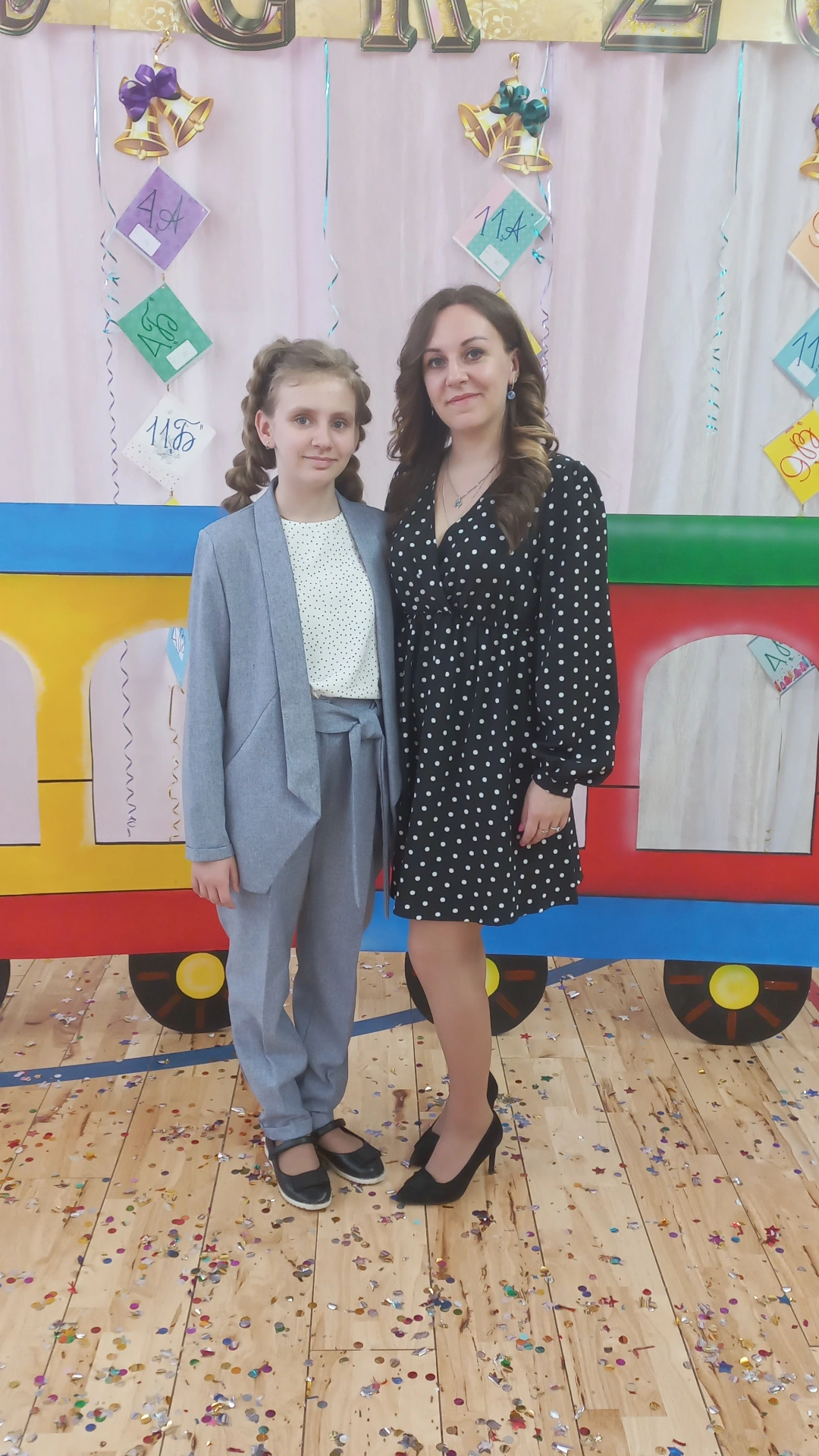 Образование: Средне-специальное, БУ СПО «Нижневартовский социально-гуманитарный колледж», факультет Дошкольное образование, специальность: воспитатель детей дошкольного возраста; воспитатель дошкольных учреждений для детей с недостатками умственного и речевого развития 2009 год. Высшее, ФГБОУ ВПО «Челябинский государственный педагогический университет», факультет Логопедия, специальность: учитель-логопед 2013 год.В межаттестационный период прошла курсы повышении квалификации: «Специальное (дефектологическое) образование. Проектирование и реализация образовательного процесса для лиц с ограниченными возможностями здоровья» профессиональная переподготовка в АНО «Академия дополнительного профессионального образования» с присвоением квалификации «Учитель-дефектолог», 1360 ч., 2017 год; «Дисграфия. Причины, диагностика, профилактика и методы коррекционной работы», 144 ч., 2020 год; «Традиционные логопедические технологии коррекции речевых нарушений», 72 ч., 2022 год. Участие в вебинарах 2020 год: «Оптическая дисграфия. Значение развития зрительного восприятия и пространственно-временных представлений у младших школьников; авторские практические приемы», 6ч.; «Дисграфия и дислексия. Виды диагностических методик. Методы и приемы нейрологопедической коррекции», 6ч.; «Дисграфия смешанного вида у младших школьников с ОВЗ: причины, коррекция, профилактика», 6ч.; «Комплексный подход при коррекции письменной и устной речи у учащихся начальных классов с ОВЗ», 6ч.; «Организация логопедической работы по профилактике и преодолению дисграфии на почве нарушений языкового анализа и синтеза», 6ч.; «Аграмматическая дисграфия у младших школьников. Причины, профилактика и методы коррекции», 6ч.Награды учителяТранслирование в педагогических коллективах опыта практических результатов своей профессиональной деятельностиСсылки на WEB-страницы:Документы для аттестации, Облако mail.ru: https://cloud.mail.ru/public/8veF/rJWAMYWe3 Дипломы об образовании: https://cloud.mail.ru/home/Аттестация%20Сергеева%20А.Н./1.%20Диплом Повышение квалификации: https://cloud.mail.ru/public/DJfv/FBgAZKGww Вебинары: https://cloud.mail.ru/public/ftmt/4NcKcagUN Рецензия: https://cloud.mail.ru/public/zMoi/tRtVUkYmh Программы внеурочной деятельности для детей ОВЗ 2021-2022: https://cloud.mail.ru/public/Aqjj/YTKGhMkiP ГМО: https://cloud.mail.ru/public/BRZR/nSQH6JyaU «Педагогический форум»: https://cloud.mail.ru/public/Ppqw/g8QicmGGg «Альманах логопеда»: https://cloud.mail.ru/public/xhGC/ELmgLyvmY Публикация программы на образовательный портал «Инфоурок»: https://infourok.ru/programma-korrekcionnoj-raboty-po-preduprezhdeniyu-i-korrekcii-disgrafij-disleksij-s-uchashimisya-s-tyazhyolymi-narusheniyami-re-4604504.html  Программы внеурочной деятельности для детей ОВЗ 2020-2021: https://cloud.mail.ru/public/NadZ/2TKhckX1N  Подготовка к конкурсам: https://cloud.mail.ru/public/euoW/jyxz4RExp  Профориентационная игра «Учитель! Перед именем твоим…»: https://cloud.mail.ru/public/MNaJ/PBgRw24ad  Консультации для родителей: https://cloud.mail.ru/public/LvsG/eE4Mrx2om Грамоты учителя: https://cloud.mail.ru/public/jmVq/yGoHahXUn 14.1. Федеральный уровень: https://cloud.mail.ru/public/kmmj/WQ1oK4n4R 14.2. Региональный уровень: https://cloud.mail.ru/public/Z6Ct/teHF3f54X 14.3. Муниципальный уровень: https://cloud.mail.ru/public/McXP/7BkRakddh 15. Программа внеурочной деятельности «Русский язык как иностранный»: https://cloud.mail.ru/public/matc/ZQnXSSfgX 16. Анализ работы: https://cloud.mail.ru/public/ELvQ/k4UANWrJa 17. Брошюра: https://cloud.mail.ru/public/cZ9B/5ezxFHpUc 18. Распространение опыта: https://cloud.mail.ru/public/be8A/FFFcyoPhp 19. Награды обучающихся: https://cloud.mail.ru/public/xh5T/s3XNZwWYh 19.1. Федеральный уровень: https://cloud.mail.ru/public/wCsi/ZUa6e7so2 19.2. Региональный уровень: https://cloud.mail.ru/public/TsJ2/qicJWhChZ 19.3. Муниципальный уровень: https://cloud.mail.ru/public/q5g5/gvwjgmXxF 20. Экспертная деятельность: https://cloud.mail.ru/public/sec8/zGCQViV9h №Виды наградгодФедеральный уровеньФедеральный уровеньФедеральный уровень1.Лауреат Всероссийского творческого конкурса "Альманах логопеда" Номинация: "Методические разработки учителей-логопедов"20202.Диплом III степени Всероссийского конкурса "Альманах логопеда" Блиц-олимпиада: "Виды речевых нарушений и методика логопедического воздействия"20203.Диплом I степени IV Международного конкурса  методических, дидактических и авторских разработок «Педагогический форум».20205.Благодарность за существенный вклад в развитие крупнейшей онлайн-библиотеки методических разработок для учителей20206.Диплом за подготовку ученицы Международной онлайн-олимпиады«Солнечный свет» по логопедии «Секреты правильной речи»20227.Диплом 1 степени Международной онлайн-олимпиады «Солнечный свет» по логопедии «Моя профессия-логопед»2022Региональный уровеньРегиональный уровеньРегиональный уровень8. Диплом I степени Регионального конкурса «Моя Югра» Номинация: "Творческие работы и учебно-методические разработки педагогов"  Рабочая программа20229.Диплом I степени Регионального конкурса «Моя Югра» Номинация: "Творческие работы и учебно-методические разработки педагогов" Брошюра-логопедическая тетрадь202210.Благодарственное письмо председателя Думы Ханты-Мансийского автономного округа-Югры2022Муниципальный уровеньМуниципальный уровеньМуниципальный уровень11.Грамота за эффективное коррекционно-развивающее сопровождение обучающихся с ограниченными возможностями здоровья и детей с трудностями в речевом развитии202012. Благодарность за активное взаимодействие и плодотворное сотрудничество в формировании профессионального самоопределения обучающихся, за содействие в организации и проведении муниципальной профориентационной игры «Учитель» Перед именем твоим…»2021Тема Тип представленияГод Подтверждающий документ Федеральный уровеньФедеральный уровеньФедеральный уровеньФедеральный уровеньРабочие программы по предмету логопедия 1-4 классыПубликация2017-2022СвидетельствоБрошюра для детейПубликация2022Диплом Активное участие в деятельности жюри Международного педагогического портала «Солнечный свет»Участие2022СертификатМуниципальный уровеньМуниципальный уровеньМуниципальный уровеньМуниципальный уровеньЗаседание ГМО учителей-логопедовВыступление2021Выписка из протоколаМуниципальная профориентационная игра «Учитель! Перед именем твоим…»Наставник 2021ПриказШкольный уровеньШкольный уровеньШкольный уровеньШкольный уровеньКонсультации для педагогов«Дифференциация звонких-глухих согласных», «Методы и средства по устранению недостатков фонематического восприятия», «Взаимосвязь учителя-логопеда и учителя начальных классов, способствующая результативности работы», «Такие разные и одинаковые буквы» Участие2017-2022приказыЧлен жюри школьного конкурса проектных работ «Мы исследуем мир»Участие 2018-2022Приказ